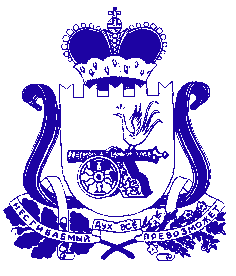 СОВЕТ ДЕПУТАТОВ БОГДАНОВСКОГО СЕЛЬСКОГО ПОСЕЛЕНИЯ ХОЛМ-ЖИРКОВСКОГО РАЙОНА СМОЛЕНСКОЙ ОБЛАСТИР Е Ш Е Н И Еот 20.08.2020  №  28                                                                                                                               Об исполнении бюджета муниципального образованияБогдановского сельского поселенияХолм-Жирковского районаСмоленской области   за 1 полугодие 2020 года            Заслушав и обсудив информацию Главного специалиста Администрации  Богдановского сельского поселения Холм-Жирковского района  Смоленской области Шарыкиной Е.П. «Об исполнении бюджета муниципального образования Богдановского сельского поселения Холм-Жирковского района Смоленской области за 1 полугодие  2020 года, решение постоянной комиссии по  бюджету, налогам и финансам,  Совет депутатов Богдановского сельского поселения Холм-Жирковского района Смоленской области               РЕШИЛ:          Отчет об исполнении бюджета  муниципального образования Богдановского сельского поселения  Холм-Жирковского района Смоленской области за 1 полугодие 2020 года по доходам  в сумме  3 212 971,38  рублей  46,35 %  к годовому назначению 6 933 000  рублей и по расходам в сумме 3 263 417,03 рублей 47,07  % к годовому плану 6 932 700,00 рублей (с превышением расходов над доходами (дефицит в сумме 50,4 тыс. рублей), принять к сведению. Глава муниципального образованияБогдановского сельского поселенияХолм-Жирковского района Смоленской области	В.М. ПерсидскийРаздел 1.Общие итоги  исполнения  доходной  части бюджетаИсполнение бюджета по доходам на 01.07.2020 года характеризуются следующими показателями:Всего на 2020 год доходов запланировано 6932,7 тыс. рублей, на 01.07.2020 фактически исполнено 3213,0 тыс.рублей или 46,3 %. В отчетном периоде исполнение бюджета по налоговым и неналоговым доходам  выполнено  на 42,1 % (план 2947,3 факт 1240,3).  Исполнение фактических поступлений обеспечено за счет основных доходных источников: Доходы от уплаты акцизов на дизельное топливо, подлежащие распределению между бюджетами субъектов Российской Федерации и местными бюджетами с учетом установленных дифференцированных нормативов отчислений в местные бюджеты запланированы в 2020 году в объеме 857,7 тыс. рублей на 01.07.2020 года  фактически поступило 508,0  тыс. рублей  или 59,2 % к плану 2020 г.Доходы от уплаты акцизов на моторные масла для дизельных и (или) карбюраторных (инжекторных) двигателей, подлежащие распределению между бюджетами субъектов Российской Федерации и местными бюджетами с учетом установленных дифференцированных нормативов отчислений в местные бюджеты,  запланированы в 2020 году в объеме 5,7 тыс. рублей на 01.07.2020 года  фактически поступило 3,3 тыс. рублей или 58,0 %  к плану 2020 г.Доходы от уплаты акцизов на атомобильный бензин, подлежащие распределению между бюджетами субъектов Российской Федерации и местными бюджетами с учетом  установленных дифференцированных нормативов отчислений в местные бюджеты запланированы в 2020 году в объеме  1 663,2 тыс. рублей на 01.07.2020 года  фактически поступило 662,1 тыс. рублей или 39,8 % к плану 2020 г.Доходы от уплаты акцизов на прямогонный бензин, подлежащие распределению между бюджетами субъектов Российской Федерации  и местными бюджетами с учетом установленных дифференцированных нормативов отчислений в местные бюджеты запланированы в 2020 году в объеме  -159,6 тыс. рублей на 01.07.2020 года  фактически поступило  -101,1 тыс. рублей или  63,4 % к плану 2020 г.Налог на доходы физических лиц с доходов, источником которых является налоговый агент, за исключением доходов, в отношении которых исчисление и уплата налога осуществляются в соответствии со статьями 227, 227.1 и 228 Налогового кодекса Российской Федерации  запланирован в 2020 году в объеме  254,7 тыс. рублей на 01.07.2020 года  фактически поступило 131,0 тыс. рублей или 51,4 % к плану 2020 г.Налог на доходы физических лиц с доходов, источником которых является налоговый агент, за исключением доходов, в отношении которых исчисление и уплата налога осуществляются в соответствии со статьями 227, 227.1 и 228 Налогового кодекса Российской Федерации (пени по соответсвующему платежу) запланирован в 2020 году в объеме 0,00 тыс. рублей на 01.07.2020 года  фактически поступило -0,05  тыс. рублей или 0 % к плану 2020 г.Налог на доходы физических лиц с доходов, полученных физическими лицами  в соответствии со статьей  228 Налогового кодекса Российской Федерации (суммы денежных взысканий (штрафов) по соответствущему платежу согласно законодательству РФ)  запланирован в 2020 году в объеме  0,0 тыс. рублей на 01.07.2020 года  фактически поступило 0,06 тыс. рублей или 0 % к плану 2020 г.Налог на имущество физических лиц, взимаемый по ставкам, применяемым к объектам налогообложения, расположенным в границах сельских поселений (сумма платежа (перерасчеты, недоимка и задолженность по соответствующему платежу, в том числе по отмененному) запланирован в 2019 году в объеме  40,1 тыс. рублей  на 01.07.2020 года  фактически поступило 1,0 тыс. рублей  или  2,5 % к плану 2020 г.	Налог на имущество физических лиц, взимаемый по ставкам, применяемым к объектам налогообложения, расположенным в границах сельских поселений (пени по соответствующему платежу) запланирован в 2020 году в объеме 0 тыс. рублей на 01.07.2020 года  фактически поступило 0,01 тыс. рублей или 0 % к плану 2020 г.Земельный налог с организаций, обладающих земельным участком, расположенным в границах сельских поселений (сумма платежа (перерасчеты, недоимка и задолженность по соответствующему платежу, в том числе по отмененному) запланирован в 2020 году в объеме 14,8 тыс. рублей на 01.07.2020 года  фактически поступило 4,9 тыс. рублей или 33,1 % к плану 2020 г.Земельный налог с физических лиц, обладающих земельным участком, расположенным в границах сельских поселений (сумма платежа (перерасчеты, недоимка и задолженность по соответствующему платежу, в том числе по отмененному),  запланирован в 2020 году в объеме  270,7 тыс. рублей,  на 01.07.2020 года  фактически поступило 29,9 тыс. рублей или 0,01% к плану 2020 г. 	Земельный налог с физических лиц, обладающих земельным участком, расположенным в границах сельских поселений (пени по соответствующему платежу) запланирован в 2020 году в объеме 0 тыс. рублей на 01.07.2020 года  фактически поступило 1,1 тыс. рублей или 0 % к плану 2020 г.	Уровень налоговых и неналоговых доходов в общем объеме доходов составил –38,6 %, доля привлеченных средств, в виде безвозмездных поступлений составила – 61,4.Безвозмездные поступления запланированы в 2020 году в объеме 3985,4 тыс. рублей, на 01.07.2020 г. фактически поступило 1972,7 тыс. рублей или 49,5 % к плану 2020 г.Поступили:-	дотации на выравнивание уровня бюджетной обеспеченности бюджета района 1953,9 тыс. рублей,             - Субвенции бюджетам поселений на осуществление первичного воинского учета – 18,8 тыс. рублей.Раздел 2. Исполнение расходной части бюджета на  01.07.2020 годаРасходы бюджета на 2020 год определены в сумме 6933,0 тыс. рублей, на 01.07.2020 г исполнены в сумме 3263,4тыс.рублей, или на 47,1 % к годовому плану.Раздел 2.1. "Общегосударственные вопросы"По подразделу 0102 «Функционирование высшего должностного лица органа местного самоуправления» на 2020 года предусмотрены ассигнования в размере 590,2 тыс. рублей, на 01.07.2020 г. фактические расходы составили 344 тыс. рублей или  58,3 %По подразделу 0104 «Функционирование местных администраций» на 2020 год предусмотрены ассигнования в размере 3423,9 тыс. рублей, на 01.07.2020 г. фактические расходы составили 1244,0 тыс.рублей(оплата зар.плата 859,5тыс.рублей, начисления на заработную плату 242,41 тыс. рублей,услуги связи 16,3тыс.рублей,работы и услуги 5,0 тыс.руб.,прочие расходы 52,7 тыс.рублей, ГСМ  43,6тыс.рублей, увеличение мат.запасов 20,6)  или 36,3 %. По подразделу 0106 «Обеспечение деятельности финансовых органов» на 2020 год предусмотрены ассигнования в размере 23,3 тыс. рублей, на 01.07.2020 г. фактические расходы составили 21,3 тыс.рублей или 91,4 %.( оплата контрольно-ревизионной комиссии,перечисления другим бюджетам)Раздел 2.2. «Национальная  оборона»По подразделу  0203  «Мобилизационная и вневойсковая подготовка» на 2020год  предусмотрены  ассигнования  в  размере 77,8 тыс. рублей.  На 01.07.2020 года  фактические расходы  составили  18,8 тыс. руб.  (заработная  плата 14,4 тыс. руб., начисления на заработную плату4,4 тыс. руб., увеличение стоимости материальных запасов 0,00тыс. руб.)Раздел 2.3. «Национальная экономика»         По разделу 0409 «Дорожное хозяйство(дорожные фонды)» на 2020 г. предусмотрены ассигнования в сумме 2367,0 тыс. рублей, фактические расходы составили 1546,7 тыс. рублей (транспортные услуги 799,5 тыс. рублей, коммунальные услуги 214,4 тыс.рублей, прочие услуги485,2 тыс. рублей, увеличение стоимости материальных запасов 47,5тыс. руб.) что составило 65,3%Раздел 2.4. «Жилищно-коммунальное хозяйство»По подразделу 0502 «Коммунальное хозяйство» на 2020 год предусмотрены ассигнования  в  размере 50,0  тыс. рублей, на 01.07.2020 г. фактические расходы составили 44,9 тыс. рублей, что составило 89,8%.По подразделу 0503 «Благоустройство» на 2020 год предусмотрены ассигнования  в  размере 306,7  тыс. рублей, на 01.07.2020 г. фактические расходы составили 16,5 тыс. рублей, что составило 5,4%.(уличное освещение 0,00 тыс.руб., обслуживание уличного освещения 0 тыс.руб.,арендная плата 16,5 тыс.рублей Раздел 2.5. «Социальное обеспечение»По подразделу 1001 «Социальное обеспечение»  на 2020 год предусмотрены ассигнования в размере 64,0 тыс. рублей фактические расходы на 01.07.2020 г. составили 27,1  тыс. рублей, что составило 42,3%.Раздел 3. Источники внутреннего финансирования дефицита бюджетаДефицит бюджета утвержден на 2020 год в размере 0 тыс.рублей, с   учетом изменений дефицит на 01.07.2020 г. составил 0,3 тыс.рублей. Превышение расходов над доходами (дефицит 0,3 тыс.рублей). Фактический остаток средств на расчетном счете на 01.07.2020 года – 2349,8тыс.рублей. В том числе: остаток по дорожному фонду: 1961,4 тыс.рублей.-собственных средств -388,4тыс.рублей;    Глава муниципального образования    Богдановского сельского поселения    Холм-Жирковского района    Смоленской области                                                                      В.М. Персидский                            Исполнение средств по резервному фонду               по Администрации Богдановского сельского поселения     Холм-Жирковского района Смоленской области за  1 полугодие  2020 года.    Глава муниципального образования    Богдановского сельского поселения    Холм-Жирковского района    Смоленской области                                                                      В.М. ПерсидскийУтв. приказом Минфина РФ 
от 28 декабря 2010 г. № 191н 
(в ред. от 16 ноября 2016 г.)ПОЯСНИТЕЛЬНАЯ ЗАПИСКАКОДЫФорма по ОКУДФорма по ОКУД0503160                          на   1 июля  2020 г.                          на   1 июля  2020 г. Дата01.07.2020Главный распорядитель, распорядитель,получатель бюджетных средств, главный администратор,   администратор доходов бюджета,по ОКПОглавный администратор, администратор администратор источников финансированиядефицита бюджета Администрация Богдановского сельского поселения Холм-Жирковского района Смоленской области         дефицита бюджета Администрация Богдановского сельского поселения Холм-Жирковского района Смоленской области         Глава по БК910Наименование бюджета (публично-правового образования) Бюджет сельских поселений (публично-правового образования) Бюджет сельских поселений по ОКТМО66654415Периодичность:    месячная, квартальная, годоваяЕдиница измерения: руб.    по ОКЕИ383         План на 2020 год  составляет 30,0 тыс. руб.   Израсходовано по состоянию за  1 полугодие 2020 года  – 0,00 тыс. руб., что составляет 0,0 %.         План на 2020 год  составляет 30,0 тыс. руб.   Израсходовано по состоянию за  1 полугодие 2020 года  – 0,00 тыс. руб., что составляет 0,0 %.         План на 2020 год  составляет 30,0 тыс. руб.   Израсходовано по состоянию за  1 полугодие 2020 года  – 0,00 тыс. руб., что составляет 0,0 %.         План на 2020 год  составляет 30,0 тыс. руб.   Израсходовано по состоянию за  1 полугодие 2020 года  – 0,00 тыс. руб., что составляет 0,0 %.Отчет о расходовании средств резервного фонда Администрации муниципального образования Богдановского сельского поселения Холм-Жирковского района смоленской области.Отчет о расходовании средств резервного фонда Администрации муниципального образования Богдановского сельского поселения Холм-Жирковского района смоленской области.Отчет о расходовании средств резервного фонда Администрации муниципального образования Богдановского сельского поселения Холм-Жирковского района смоленской области.Отчет о расходовании средств резервного фонда Администрации муниципального образования Богдановского сельского поселения Холм-Жирковского района смоленской области.№, дата распоряжения, постановленияНаименованиеСумма, руб.Кому